«Утверждаю»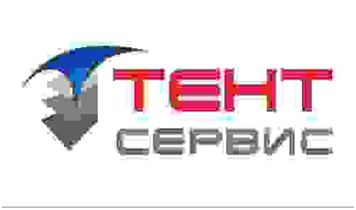 Директор ООО «Тент-Сервис»____________Загертдинов Н.К.ООО «Тент-Сервис»РТ, 420073,г.Казань, ул.А.Кутуя,1618 (843) 298-37-29, 240-40-54, 240-40-64tentservis@list.ruТорговые павильоныПримечание: На каркас нанесено полимерно – порошковое покрытие. Тентовое покрытие – тентовая ПВХ ткань производства Корея. При изменении конструкций (металлоконструкций или тентовой части), комплектации, а также изменении кроя и расхода материалов, конструкция считается нестандартной и её  стоимость рассчитывается отдельно.Услуги: Доставка, монтаж, на несение логотипов и рекламы, прокат павильонов.НаименованиеКаркас со скобой Тентовое покрытие КореяТентовое покрытие КореяКомплект: каркас+стенки+,    крыша КореяНаименованиеКаркас со скобой КрышаСтенкиКомплект: каркас+стенки+,    крыша КореяПавильон 2х2 с пирамидальной крышей (проф.труба 25х25)60002500300011500Павильон 3х3 с пирамидальной крышей (проф.труба 30х30)75003500350014 500Павильон 3х3 с пирамидальной крышей (проф. труба 40х25)13 5003 5003 50020 500Павильон 4х4с пирамидальной крышей (проф.труба 40х40)1500011 50017 00043500Павильон 5х5 с пирамидальной крышей (проф.труба 50х50)1810016 00025 90060 000